Needle And The Damage DoneNeil Young 1971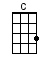 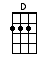 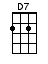 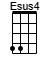 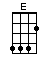 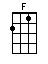 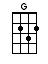 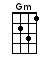 INTRO:  / 1 2 3 4 /[D] / [D7] / [G] / [Gm] /[C] / [C] / [Esus4] / [E] /[D] I caught you knockin’ at my [D7] cellar door[G] I love you baby can I [Gm] have some more[C] Oo [F] oo, the damage [Esus4] done [E][D] I hit the city and I [D7] lost my band[G] I watched the needle take a-[Gm]nother man[C] Gone [F] gone, the damage [Esus4] done [E][D] / [D7] / [G] / [Gm] / [C] / [C] / [Esus4] / [E] /[D] I sing my song because I [D7] love the man[G] I know that some of you don’t [Gm] understand[C] Milk [F] blood, to keep from [Esus4] runnin’ [E] out[D] I’ve seen the needle and the [D7] damage done[G] A little part of it in [Gm] everyone[C] But every junkie’s like a [F] settin’ sun [Esus4] / [E] /[D] / [D7] / [G] / [Gm] ↓↑↓↑www.bytownukulele.ca